A Registration Society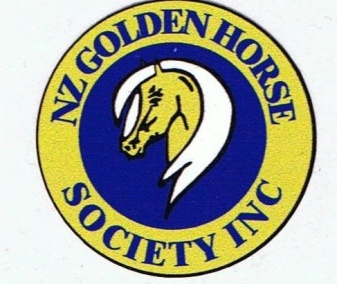 For Palomino,BuckskinCremelloandPerlinos				*Paints,*appaloosas,(*based on Palomino, BuckskinCremello or Perlino colour base)CHANGE OF OWNERSHIP FORMCost: $10 CHEQUES PAYABLE TO: N.Z. Golden Horse Society Inc.Account number for internet payments: BNZ – 02 0324 0081871 00Please send back your original Certificate to registrations officer. Previous Owners full name: …………………………………………………………………….Address: …………………………………………………………………….…………………………………………………………………….…………………………………………………………………….Phone:..........................      Email .................................................Name of Horse/Pony: …………………………………………………………………….Registration Number: ………………………New Owners detailsSold to: …………………………………………………………………….Address: …………………………………………………………………….…………………………………………………………………….…………………………………………………………………….Phone....................................................................................Email......................................................................................Signature of Seller: …………………………………..Date: ……………………